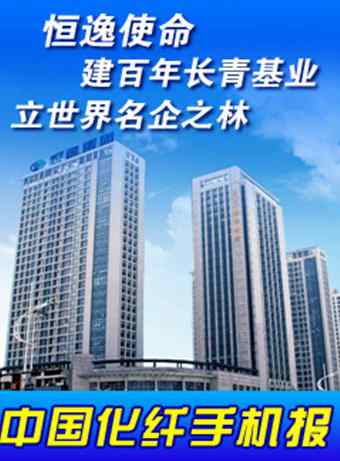 中国化纤手机报2023年第30期（总第660期）2023年8月17日 星期四主办：中国化学纤维工业协会协办：中纤网欢迎浏览http://www.ccfa.com.cnhttp://www.ccfei.comhttp://weibo.com/ccfa2012【本期导读】●2023年中国化纤协会超高分子量聚乙烯纤维分会年会暨行业高质量发展论坛在江苏如东召开●请注意，2023yarnexpo秋冬纱线展观众务必预登记●央视《新闻联播》关注恒逸集团做强总部经济的具体实践●2024全国纺织复合人才培养工程高级培训班正在招生【行业动态】●2023年中国化纤协会超高分子量聚乙烯纤维分会年会暨行业高质量发展论坛在江苏如东召开--------8月16-17日，中国化纤协会超高分子量聚乙烯纤维分会年会暨行业高质量发展论坛在江苏如东召开。中国工程院院士干勇、张立群，中国科学院院士朱美芳，中国工程院院士瞿金平，中国化纤协会会长陈新伟、原副会长贺燕丽，江苏神鹤董事长郭子贤，九州星际董事长周新基，及国内超高分子量聚乙烯纤维上下游产业链单位、高等院校、科研院所等专家学者等相关人员参见了会议。会议针对超高分子量聚乙烯纤维行业当前的问题、技术发展趋势和如何拓展下游应用进行了交流和探讨。●请注意，2023yarnexpo秋冬纱线展观众务必预登记--------入场参观仅支持“预约登记”，即您需要提前预约参观日期。如果希望展会第一天即8月28日参观，需要在不晚于8月27日当天进行参观预登记。8月28日预约只能约到29和30日。预登记详细方法，请参见中国化纤协会8月15日微信。●央视《新闻联播》关注恒逸集团做强总部经济的具体实践--------8月14日晚，央视《新闻联播》播出专题报道《【新时代新征程新伟业——实干笃行】浙江以高水平对外开放助力高质量发展》，特别提及恒逸集团做强总部经济的具体实践。报道指出，“做强总部经济。今年，跻身世界500强的石化企业浙江恒逸集团在杭州萧山区设立了首个全球创新中心。”●2024全国纺织复合人才培养工程高级培训班正在招生--------由中国化纤协会、中国纺织工程学会、中棉行协、北京服装学院等联合搭建的纺织高端人才培养平台“全国纺织复合人才培养工程高级培训班”开始招生。“全国纺织复合人才培养工程高级培训班”，以打造纺织“黄埔军校”、创立科技交流俱乐部为目的，邀请知名院校的资深教授及行业专家联袂授课，结合企业实地参观，普及纺织基础知识、分析行业最新工艺及发展趋势、全面提升我国纺织产业链的综合实力。第八期“全国纺织复合人才培养工程高级培训班”定于2024年4月-11月举行。了解详细信息及报名请联系：中国化纤协会窦娟15210118964。【宏观-财经】●国务院发布6方面24条政策措施：进一步加大吸引外商投资力度--------国务院日前印发《关于进一步优化外商投资环境 加大吸引外商投资力度的意见》（以下简称《意见》），要求更好统筹国内国际两个大局，营造市场化、法治化、国际化一流营商环境，充分发挥我国超大规模市场优势，更大力度、更加有效吸引和利用外商投资，为推进高水平对外开放、全面建设社会主义现代化国家作出贡献。《意见》提出6方面24条政策措施。一是提高利用外资质量。二是保障外商投资企业国民待遇。三是持续加强外商投资保护。四是提高投资运营便利化水平。五是加大财税支持力度。六是完善外商投资促进方式。《意见》鼓励各地区因地制宜出台配套举措，增强政策协同效应。【科技前沿】●一种安全的分离、回收聚酯纤维和棉纤维的方法--------聚酯纤维和棉纤维是使用量比较多的纺织原料，它们很难被分离和回收。丹麦哥本哈根大学的一个化学研究团队发明了一种只需使用家用原料的绿色解决方案。该技术方案无需特殊设备，研究人员将涤棉纺织品加入温和的溶剂和鹿角盐（烘焙食品中的膨松剂），加热到160℃，静置24小时。其结果呈现一种液体，其中的聚酯纤维和棉纤维沉淀成不同的层。在此过程中，鹿角盐被分解成氨、二氧化碳和水。氨和二氧化碳的结合起到催化剂的作用，触发选择性解聚反应，分解聚酯，同时保留棉纤维。虽然氨在单独使用时是有毒的，但当与二氧化碳结合时，它就变得既环保又安全。由于所涉及的化学物质性质温和，棉纤维依旧保持完好。【卓越读书会】​世界上特立独行的人为什么这么少？原因之一就是懒惰，因为一个人要对自己负责，真正实现自己，成为一个独特的自己，是必须付出巨大的努力的。-------周国平《人生哲思录》【市场快讯】●酷丝棉T400纬弹力面料已成为近期面料市场亮点--------该面料采用65%的酷丝棉40S和35% T400的150D丝为原料，选用2/2斜纹组织，在喷水织机上织造而成。其布面幅宽为148cm，克重为140g/平方米，现市场批发价为每米9.00元左右；以色泽而言，尤以本白、特黑、粉红、桔黄、翠绿、咖啡、淡青、米色、中灰等色最为走俏。此款面料有仿棉的特性，还有T400织物的弹性。此布适宜于制作休闲裤、运动裤、休闲装、风衣等，成衣上身，既舒适自如，又高雅洒脱。该面料之所以畅销，主要得益于其外观清新脱俗且又具弹性功能，故人们乐于享用。【现货价格】注：外盘为周三价格。较上周涨跌为今日价格与上期报告对比。【市场行情】原油：原油依然处于季节性需求的窗口期，本周继续偏强震荡。本周WTI主力合约价格运行在79-83美元/桶，布伦特主力合约价格运行在83-86美元/桶。短周期内欧美出行需求旺季，基本面支撑力相对较强，预计会维持偏强震荡格局。涤纶：本周聚酯涤纶行情继续震荡为主。短期成本支撑下，PTA仍在保持较强的抗跌状态震荡偏强运行。MEG虽然进一步冲高乏力，但同样暂时也没有明显的下跌空间，市场维持进入季节性震荡整理阶段。后期需要警惕出现相对偏弱震荡。锦纶：本周锦纶市场走势微弱，锦纶企业开机率约为8成，下游织造企业开工较稳健，锦纶长丝需求尚可。预计后市原料稍弱，锦纶走势可能轻微向下调整。氨纶：原料仍处于高位，氨纶市场走势坚挺稍好，行业经营亏损，故低价走量意向不足。终端纺织品各领域开工需求恢复轻微，圆机、织布、经编企业综合开机率约6成多。后市预计呈现稳健略好波动态势。粘胶纤维：粘胶短纤市场报价普遍上涨，下游涡流纺近期出货较好，主要是国外部分订单使得库存消化。纱厂对粘胶短纤采购积极性增加，粘胶纤维厂家总体在前期订单发货基础上，部分限量出货并价格小幅提升。预期粘胶短纤近期将呈现小幅走好局面。腈纶：本周原料丙烯腈价格走势疲软，腈纶工厂报价稳定，开机率维持高位，库存压力不大。尽管后期腈纶工厂计划检修，但仍预计下周腈纶价格维持稳定。（本期完）※本手机报免费赠阅，如需宣传服务，或有任何意见、取消服务等，请致电中国化纤协会010-51292251-823。产品今日价格较上周涨跌PX外盘（台湾）1036-24PTA外盘800-10PTA内盘585020MEG外盘457-16MEG内盘3925-80瓶级切片（华东）705050聚酯切片(半光)6800-20涤纶短纤73500涤纶POY7600-85涤纶DTY9150-50涤纶FDY88000CPL内盘12675-375锦纶切片13900-150锦纶POY16500-100锦纶DTY18700-100锦纶FDY1760050粘胶短纤1.2D1285050粘胶长丝120D436000腈纶短纤136000氨纶40D31800300